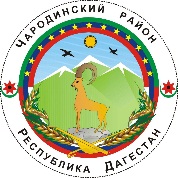                                                 ________АДМИНИСТРАЦИЯМУНИЦИПАЛЬНОГО ОБРАЗОВАНИЯ «ЧАРОДИНСКИЙ РАЙОН»П О С Т А Н О В Л Е Н И Еот «29» марта 2024 г. № 36 с. ЦурибОб утверждении Положения об использовании служебногоавтотранспорта в Администрации муниципального образования «Чародинский район»Руководствуясь со статьей 51 Федерального закона от 06.10.2003 №131-ФЗ «Об общих принципах организации местного самоуправления в Российской Федерации», статьей 34 Закона Республики Дагестан от 11.03.2008 №9 «О муниципальной службе в Республике Дагестан», Уставом муниципального образования «Чародинский район», Администрация муниципального образования «Чародинский район» п о с т а н о в л я е т : Утвердить прилагаемое Положение об использовании служебного автотранспорта в Администрации муниципального образования «Чародинский район». Начальнику МКУ «АХО» Администрации муниципального образования «Чародинский район»:    -обеспечить контроль за надлежащим оформлением и своевременным представлением документов, связанных с использованием работниками (водителями) закрепленных за ними служебных автотранспортных средств;- получать ежедневно до окончании рабочего дня от работников (водителей), за которыми в установленном порядке закреплены служебные автотранспортные средства данные спидометров служебных автотранспортных средств;- осуществлять контроль за выдачей и расходованием горюче-смазочных материалов и запасных частей работниками (водителями), за которыми закреплены служебные автотранспортные средства;- осуществлять контроль за надлежащем и эффективным использованием средств, выданных в подотчет работниками (водителям), за которыми закреплены служебные автотранспортные средства для приобретения горюче-смазочных материалов и запасных частей, оплаты ремонта служебных автотранспортных средств;- ознакомить под роспись работников (водителей) с настоящим Положением. Разместить настоящее постановление на официальном сайте Администрации муниципального образования «Чародинский район» в информационно-телекоммуникационной сети «Интернет».Контроль за исполнением настоящего постановления возложить на управляющего делами Администрации муниципального образования «Чародинский район» Абакаровой Ш.И.     Глава Администрациимуниципального образования    «Чародинский район»                                                                     М.А.МагомедовУтвержденопостановлением Администрациимуниципального образования«Чародинский район»от 29 марта 2024 г. №36ПОЛОЖЕНИЕоб использовании служебного автотранспорта Администрации муниципального образования «Чародинский район»Настоящее Положение об использовании служебного автотранспорта   Администрации МО «Чародинский район» в служебных целях (далее -Положение) разработано в целях эффективного использования автотранспортного средства, принадлежащего Администрации МО «Чародинский район»   (далее – администрация), и определяет права, обязанности Администрации, должностных лиц органов местного самоуправления МО «Чародинский район», порядок предоставления, использования и эксплуатации служебного автотранспортного средства   Администрации МО «Чародинский район» (далее — автомобиль).1. Общие положения 1.1. Автомобиль, используемый должностным лицом Администрации МО «Чародинский район» под управлением водителя автомобиля (далее – водитель), является собственностью Администрации МО «Чародинский район». 1.2. Автомобиль предоставляется должностным лицам и сотрудникам Администрации, занимающим должность, предполагающую предоставление служебного автомобиля, или в должностные обязанности которого входит выполнение работы, связанной со служебными поездками. 1.3. Сотрудникам Администрации, которым автомобиль не предоставляется, вправе в служебных целях по согласованию с главой Администрации МО «Чародинский район» использовать автомобиль под управлением водителя. 2. Порядок использования автомобиля2.1. Служебный автотранспорт используется только для целей, связанных с исполнением функциональных (должностных) обязанностей должностными лицами и сотрудниками Администрации.2.2. С целью оперативного решения вопросов, связанных с исполнением функциональных (должностных) обязанностей, и эффективного (экономного) расходования средств районного бюджета: глава района может использовать служебный автотранспорт в нерабочее время, в выходные и праздничные дни, а также осуществлять хранение служебного транспорта непосредственно в месте своего проживания (нахождения). 2.3. Право на управление автомобилем имеет: водитель, за которым   в установленном порядке закреплен автомобиль; исключить из практики деятельности факты использования (управления) служебных автотранспортных средств неуполномоченными на то лицами ( в том числе руководителями), а также в личных и иных целях, не связанных со служебной необходимостью.  2.5. На лиц, указанных в пункте 2.3, в обязательном порядке оформляется путевой лист.2.6. Путевой лист является основным документом учета работы автомобиля и заполнение всех его граф обязательно. Путевой лист, выдаваемый лицам, указанным в пункте 2.3, должен иметь порядковый номер, дату выдачи, штамп администрации. Выезд автомобиля без путевого листа запрещается.2.7. Путевой лист выписывается на автомобиль и выдается лицам, указанным в пункте 2.3, перед выездом автомобиля.2.8. Новый путевой лист выдается только по возвращении полностью оформленного ранее выданного путевого листа.2.9. Путевые листы регистрируются и подлежат хранению  в МКУ «АХО».2.10. Должностное лицо, ответственное за использование автотранспорта заверяет в путевом листе время выезда и возвращения автомобиля, показания спидометра и проверяет правильность записи маршрута водителем администрации.2.11. Запрещается использование служебного автотранспорта после установленного окончания рабочего времени, а так же в выходные и праздничные дни, без разрешения главы администрации, за исключением случаев, указанных в пункте 2.2 настоящего Положения.2.12. В случае использования автотранспорта сверхустановленного режима работы, а также срочных выездов должностном лицом делается запись в путевом листе.2.13. Движение автомобилей в пределах муниципального образования, осуществляется по служебной необходимости, выезд автомобиля за пределы  муниципального образования осуществляется только с письменного разрешения главы Администрации.2.14. Оставление автомобиля без присмотра вне объектов администрации, парковка вне охраняемых стоянок, запрещается.2.15. Должностные лица, ответственные за использование автотранспорта, контролируют надлежащее использование имеющегося в их распоряжении автомобиля, экономное расходование средств на его содержание и эксплуатацию.2.16. В случае нарушения установленного Положением порядка использования автомобиля проводится служебное разбирательство для установления виновных лиц.3. Права и обязанности водителя администрации при использовании, управлении и эксплуатации автомобиля администрации3.1. Автомобили администрации закрепляются за водителями в непосредственное управление, которым предоставлен автомобиль, на основании распоряжения Администрации.3.2. Водитель, в непосредственное управление которому предоставлен автомобиль при управлении автомобилем, обязаны соблюдать правила дорожного движения.3.3. Автомобиль базируется в согласованном месте хранения.3.4. Ответственные за эксплуатацию автомобиля, прибыв на работу, производят внешний осмотр автомобиля, проверяет техническое состояние автомобиля (проверяют уровень охлаждающей и тормозной жидкости, жидкости в бачке омывателя стекол, уровень электролита в аккумуляторной батарее, давление в шинах и т.д.), вносят в путевой лист показание спидометра, данные о наличии горючего; получают путевую документацию, затем проходят в обязательном порядке предрейсовый технический и медицинский осмотр в учреждении на основании заключенного договора (для водителей ).3.5. В путевом листе отмечается время начала и окончания работы водителя. Эта запись заверяется должностным лицом Администрации, в распоряжение которого выделен автомобиль.3.6. После установленного окончания рабочего времени водитель администрации ставит автомобиль в согласованном месте хранения.3.7. Ответственные за эксплуатацию автомобиля обязаны:использовать предоставленный автомобиль только по прямому назначению;представлять ежедневно до окончания рабочего дня в начальнику МКУ «АХО» Администрации муниципального образования «Чародинский район» данные спидометров служебных автотранспортных средств;соблюдать установленные заводом-изготовителем автомобиля Правила и нормы технической эксплуатации автомобиля;не эксплуатировать автомобиль в неисправном состоянии;незамедлительно по выявлении каких-либо неисправностей в работе автомобиля прекращать его эксплуатацию с одновременным уведомлением об этом должностного лица администрации;не приступать к управлению автомобилем в случаях, если по состоянию здоровья не был допущен медицинским специалистом к управлению автомобилем;своевременно обращаться в  МКУ «АХО» Администрации муниципального образования «Чародинский район»  в целях получения путевого листа;содержать автомобиль в надлежащем порядке и чистоте;соблюдать периодичность предоставления автомобиля на техническое обслуживание: текущий ремонт;  строго соблюдать правила внутреннего трудового распорядка Администрации.3.8. Ответственные за эксплуатацию автомобиля несут ответственность, предусмотренную действующим законодательством, настоящим Положением и иными внутренними документами, действующими в Администрации.3.9. Внесение каких-либо изменений в конструкцию или комплектацию предоставленного автомобиля запрещено.3.10. В целях безопасности управления, использования и эксплуатации автомобиля категорически запрещается (за исключением особого распоряжения администрации):осуществлять перевозку пассажиров, не являющихся сотрудниками Администрации;осуществлять перевозку грузов, не принадлежащих Администрации;осуществлять буксировку транспортных средств, не принадлежащих Администрации, с помощью автомобиля администрации.3.11. Запрещается управление, использование и эксплуатация автомобиля водителем, в непосредственное управление которому предоставлен автомобиль, во время своего очередного и дополнительного отпусков или периода временной нетрудоспособности.4. Эксплуатация и техническое обслуживание автомобилей4.1. В целях планомерного и целевого использования бюджетных средств распоряжением Администрации устанавливаются предельные нормативы расходов на обслуживание служебных автомобилей, принадлежащих Администрации.4.2. В целях организации эксплуатации транспортных средств руководствоваться распоряжением Минтранса России от 06.04.2018 года № НА-51-р "О внесении изменений в Методические рекомендации "Нормы расхода топлив и смазочных материалов на автомобильном транспорте", введенные в действие распоряжением Министерства транспорта Российской Федерации от 14 марта 2008 года № АМ-23-р".4.3. Администрация не компенсирует сотруднику любые виды штрафов, связанные с невыполнением или ненадлежащим выполнением ответственным за эксплуатацию данного автомобиля своих обязательств в соответствии с действующим законодательством, настоящим Положением и другими внутренними документами Администрации. Администрация не возмещает ответственному за эксплуатацию автомобиля никакие расходы, связанные с эксплуатацией автомобиля, если они не оформлены документами строгой финансовой отчетности. 5. Антитеррористическая защищенность5.1. Водитель, в непосредственное управление которому предоставлен автомобиль, обязаны соблюдать меры антитеррористической безопасности:не оставлять без присмотра служебный автотранспорт;перед эксплуатацией автомобиля проводить визуальный контроль днища, багажника, салона автомобиля на наличие посторонних предметов:при обнаружении посторонних предметов, принять необходимые меры по информированию компетентных органов (ОМВД,   прокуратура).6. Страхование автомобилей6.1. Автомобили, принадлежащие Администрации, застрахованы в соответствии с Законом Российской Федерации «Об обязательном страховании гражданской ответственности владельцев транспортных средств».6.2. При причинении ущерба автомобилю в случае дорожно-транспортного происшествия водитель, в непосредственное управление которому предоставлен автомобиль, и находящиеся за рулем автомобиля, обязаны:незамедлительно вызвать на место дорожно-транспортного происшествия представителя ГИБДД для составления акта дорожно-транспортного происшествия и выполнить другие обязанности в соответствии с Законом Российской Федерации «Об обязательном страховании гражданской ответственности владельцев транспортных средств»;незамедлительно поставить в известность должностное лицо Администрации, за кем закреплен автомобиль (для водителя администрации) и обслуживающего администрацию страхового агента;при необходимости получить в органах ГИБДД справку установленного образца о дорожно-транспортном происшествии.7. Порядок отчетности по расходу топлива7.1. Водитель администрации, эксплуатирующий автомобиль, в непосредственное управление которому предоставлен автомобиль, обязаны сдавать путевые листы в бухгалтерию Администрации.8. Ответственность водителя, в непосредственное управление которому предоставлен автомобиль, за нарушение настоящего положения, порядка и правил использования, управления и эксплуатации автомобиля, установленных в администрации8.1. Водитель, ответственный за эксплуатацию автомобиля, в непосредственное управление которому предоставлен автомобиль, обязан компенсировать Администрации за счет собственных средств расходы, возникшие в результате:умышленного причинения вреда автомобилю;связанные с ремонтом автомобиля, произошедшим в результате дорожно-транспортного происшествия, при причинении вреда в случае эксплуатации автомобиля в личных целях без разрешения главы  Администрации.8.2. Водитель, ответственный за эксплуатацию автомобиля, в непосредственное управление которому предоставлен автомобиль, несут персональную и административную ответственность в соответствии с действующим законодательством Российской Федерации. 